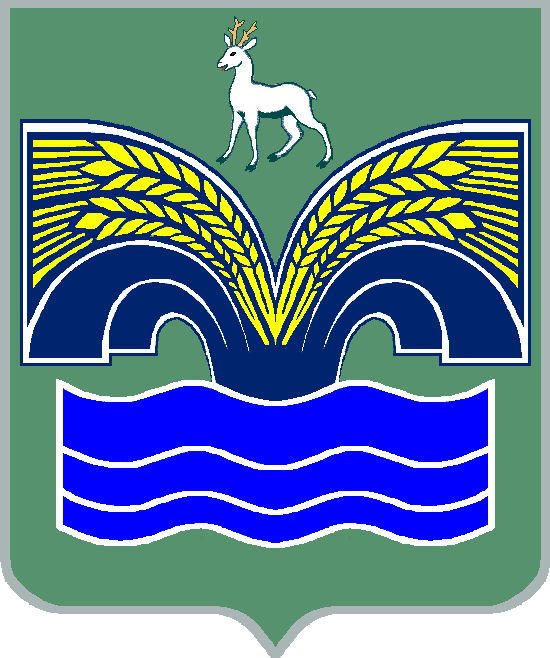 СОБРАНИЕ ПРЕДСТАВИТЕЛЕЙ СЕЛЬСКОГО ПОСЕЛЕНИЯ Красный ЯрМУНИЦИПАЛЬНОГО РАЙОНА КрасноярскийСАМАРСКОЙ ОБЛАСТИРЕШЕНИЕот «25» апреля 2019 года № 20О внесении изменений в Генеральный план сельского поселения Красный Яр муниципального района Красноярский Самарской областиВ соответствии со статьей 24 Градостроительного кодекса Российской Федерации, пунктом 20 части 1 статьи 14 Федерального закона от 06.10.2003 № 131-ФЗ «Об общих принципах организации местного самоуправления в Российской Федерации», с учетом заключения о результатах публичных слушаний в сельском поселении Красный Яр муниципального района Красноярский Самарской области по вопросу о внесении изменений в Генеральный план сельского поселения Красный Яр муниципального района Красноярский Самарской области от 24 января 2019 года, Собрание представителей сельского поселения Красный Яр муниципального района Красноярский Самарской области РЕШИЛО:Внести изменения в Генеральный план сельского поселения Красный Яр муниципального района Красноярский Самарской области, утвержденный решением Собрания представителей Красный Яр муниципального района Красноярский Самарской области от 20.12.2013 № 38 (далее – Генеральный план), в части:изменения функционального зонирования территории п. Кондурчинский с.п. Красный Яр площадью 17,7 га, расположенной в западной части кадастрового квартала 63:26:1406013, с зоны Ж1 «Зона застройки индивидуальными жилыми домами (и блокированными жилыми омами не более двух блоков)» на зону Р3 «Зона отдыха, занятий физкультурой и спортом»;изменения функционального зонирования территории                      п. Кондурчинский и п. Кириллинский, функционального зонирования территории автодороги, соединяющей указанные населенные пункты, общей площадью 7,9 га, расположенной в северо-восточной, центральной и юго-западной частях кадастрового квартала 63:26:1403010, восточной части кадастрового квартала 63:26:1403008, центральной части кадастрового квартала 63:26:1406002, западной части кадастрового квартала 63:26:1406001 с зон Ж1 «Зона застройки индивидуальными жилыми домами (и блокированными жилыми омами не более двух блоков)», Сх1 «Зона сельскохозяйственных угодий (в том числе пашни, сенокосы, пастбища, совхозные сады, залежи)» на зону ИТ «Зона инженерной и транспортной инфраструктуры».в карте планируемого размещения объектов инженерной инфраструктуры местного значения сельского поселения Красный Яр муниципального района Красноярский Самарской области (М 1:10000):исключить  отображение планируемых сетей водоснабжения протяженностью 1,4 км, газоснабжения протяженностью 1,1 км, водоотведения протяженностью 1,25 км;отобразить существующую линию электропередач протяженностью 1,15 км;в целях устранения технической ошибки в штампе карты слова: «М1:5000» заменить словами: «М1:10000»;в карте планируемого размещения объектов транспортной инфраструктуры местного значения сельского поселения Красный Яр муниципального района Красноярский Самарской области (М 1:10000):исключить отображение планируемой автомобильной дороги общего пользования местного значения  поселения протяженностью 1,4 км;исключить отображение планируемой автомобильной дороги общего пользования местного значения  поселения протяженностью 1,52 км;исключить отображение планируемой автомобильной дороги общего пользования местного значения  поселения протяженностью 1,45 км;отобразить планируемую автомобильную дорогу общего пользования местного значения муниципального района протяженностью 3,75 км.внесения изменений в положение о территориальном планировании сельского поселения Красный Яр муниципального района Красноярский Самарской области (далее – Положение):в пункте 6 раздела 2.5 Положения «Объекты местного значения в сфере водоснабжения» изменить протяженность планируемых водопроводных сетей в п. Кондурчинский, на площадке № 9  (столбец 6 таблицы), заменив слова: «18,534» словами: «17,134»;в пункте 6 раздела 2.6 Положения «Объекты местного значения в сфере водоотведения» изменить протяженность планируемых сетей водоотведения в п. Кондурчинский, на площадке № 9  (столбец 6 таблицы), заменив слова: «К-14,781» словами: «К-13,531»;в пункте 6 раздела 2.8 Положения «Объекты местного значения в сфере газоснабжения» изменить протяженность планируемых сетей газоснабжения в п. Кондурчинский, на площадке № 9 (столбец 6 таблицы), заменив слова: «Н.Д-14,034» словами: «Н.Д-12,934»;в разделе 2.11 Положения «Объекты местного значения в сфере транспортной инфраструктуры»:-  исправить техническую ошибку в части нумерации пунктов, присвоив пунктам сквозную нумерацию по порядку; в пункте 30 (которому в связи с исправлением технической ошибки присвоен номер 25) изменить протяженность планируемых улиц и автомобильных дорог местного значения в п. Кондурчинский, на площадке № 9 (столбец 6 таблицы), заменив слова: «8,341» словами: «6,941», слова: «2,437» заменить словами: «2,157», слова: «3,765» заменить словами: «2,645»;в пункте 31 (которому в связи с исправлением технической ошибки присвоен номер 26) изменить протяженность планируемых улиц и автомобильных дорог местного значения в п. Кириллинский в существующей застройке, заменив слова: «60,882» словами: «60,552», слова: «11,853» словами: «11,523»;в разделе 4 Положения «Параметры функциональных зон, а также сведения о планируемых для размещения в них объектах регионального значения, объектах местного значения муниципального района Красноярский, объектах местного значения сельского поселения Красный Яр, за исключением линейных объектов»:для зоны Ж (Жилая зона) изменить значение площади зоны Ж1 (индивидуальные и блокированные жилые дома) с «3785,7177» на «3760,5177»;для зоны Ж (Жилая зона) слова: «на площадке № 9, расположенной  к востоку от поселка на территории до автодороги «Обход с. Красный Яр», общей площадью территории – 47,730 га (планируется размещение 239 индивидуальных жилых домов, ориентировочная общая площадь жилищного фонда – 47800  кв.м, расчетная численность населения – 956  человек)» заменить словами: «на площадке № 9, расположенной  к востоку от поселка на территории до автодороги «Обход с. Красный Яр», общей площадью территории – 30,03 га (планируется размещение 127 индивидуальных жилых домов, ориентировочная общая площадь жилищного фонда –17 145  кв.м, расчетная численность населения –381 человек);для зоны Р (Зона рекреационного назначения) изменить  значение площади зоны Р3 (объекты отдыха, занятий физкультурой и спортом) с «116,4164» на «134,1164»;для зоны Сх (Зона сельскохозяйственного использования) изменить  значение площади зоны Сх1 (сельхозугодья) с «12218,1856» на «12217,7856»;для зоны ИТ (Зона инженерной и транспортной инфраструктур) изменить  значение площади зоны ИТ (объекты инженерной и транспортной инфраструктуры) с «879,4675» на «887,3675».2. Опубликовать настоящее решение, а также приложения № 1 - № 6 к нему в газете «Планета Красный Яр» и на официальном сайте администрации сельского поселения Красный Яр: http://kryarposelenie.ru.3. Настоящее решение вступает в силу со дня его официального опубликования.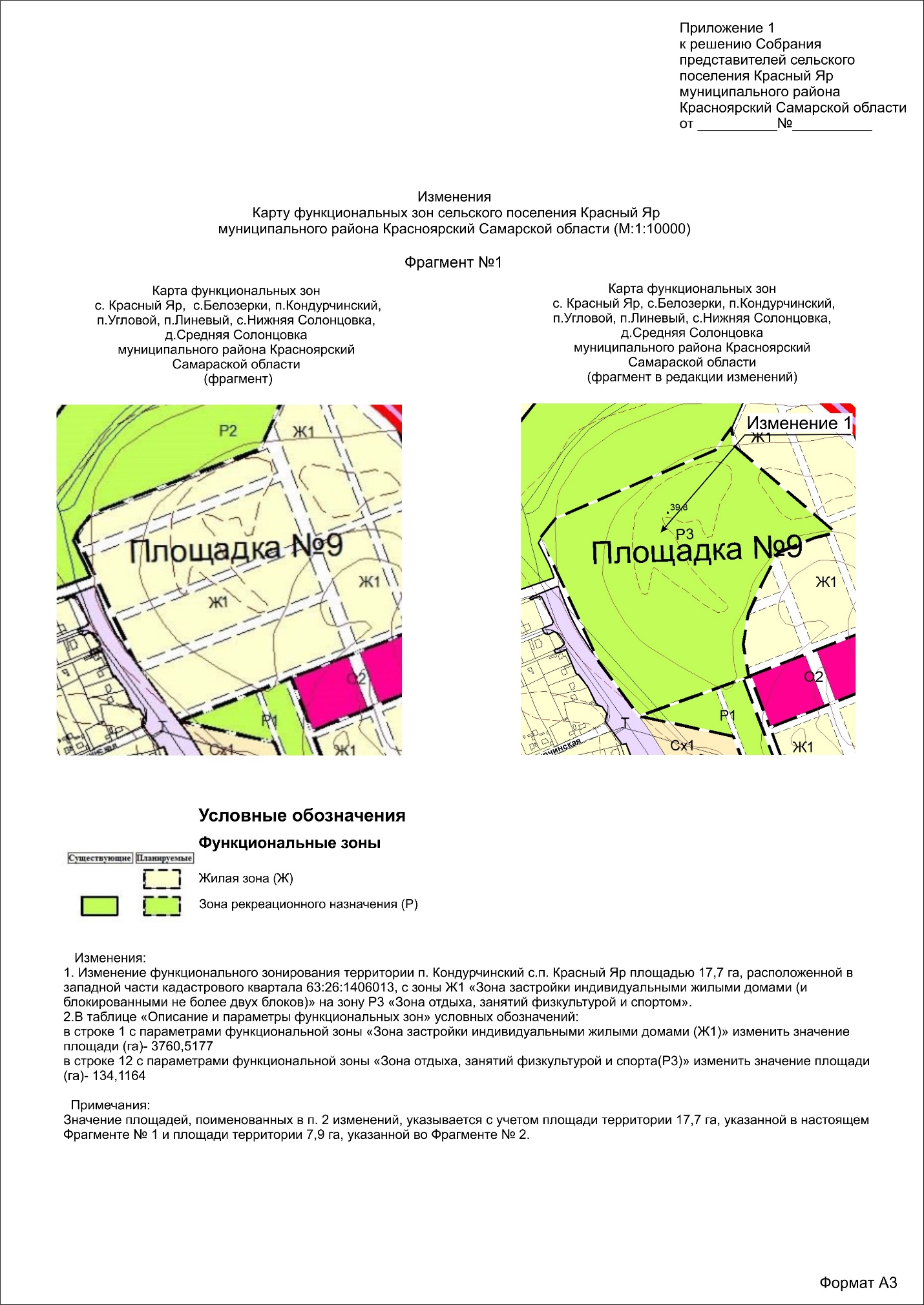 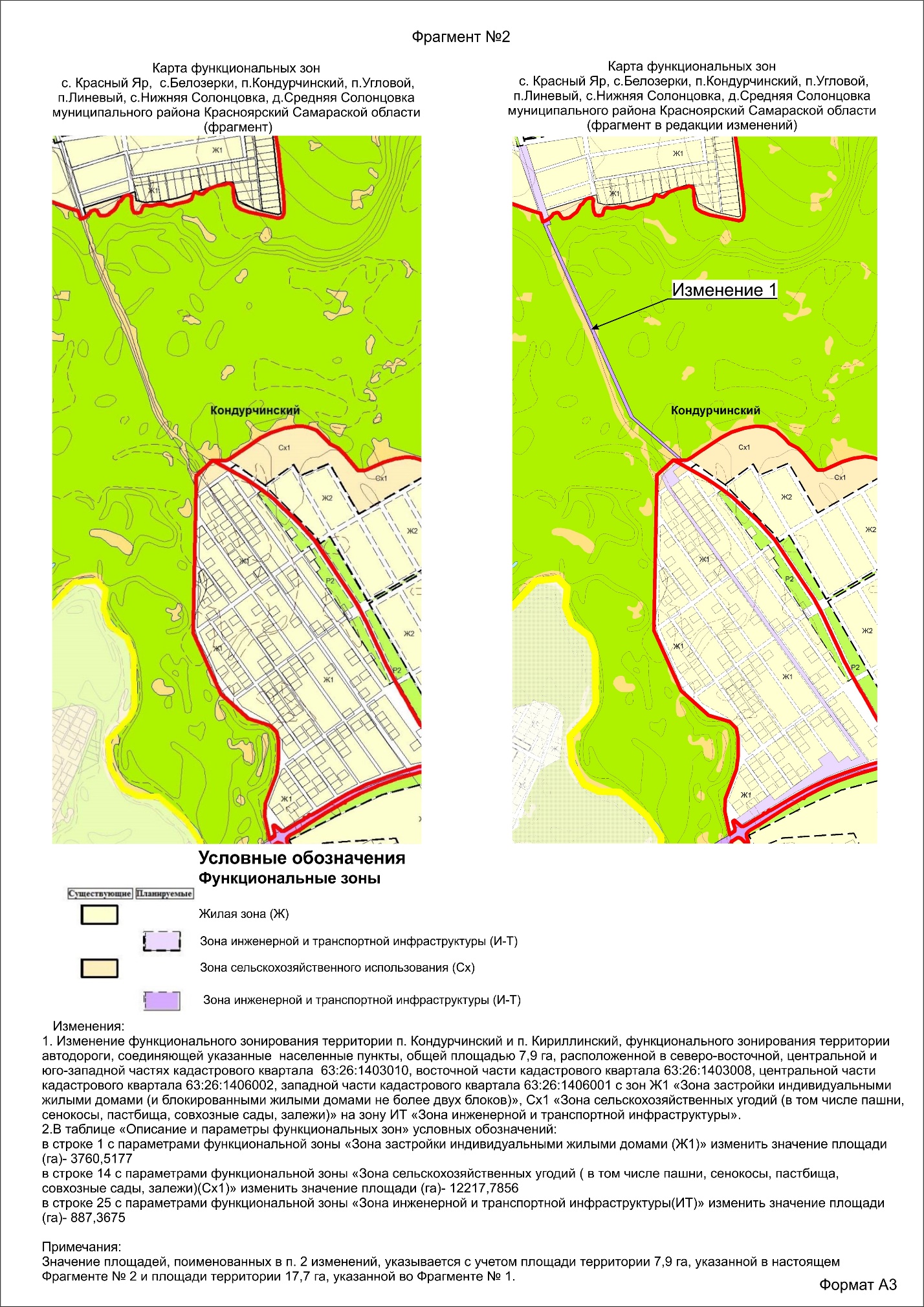 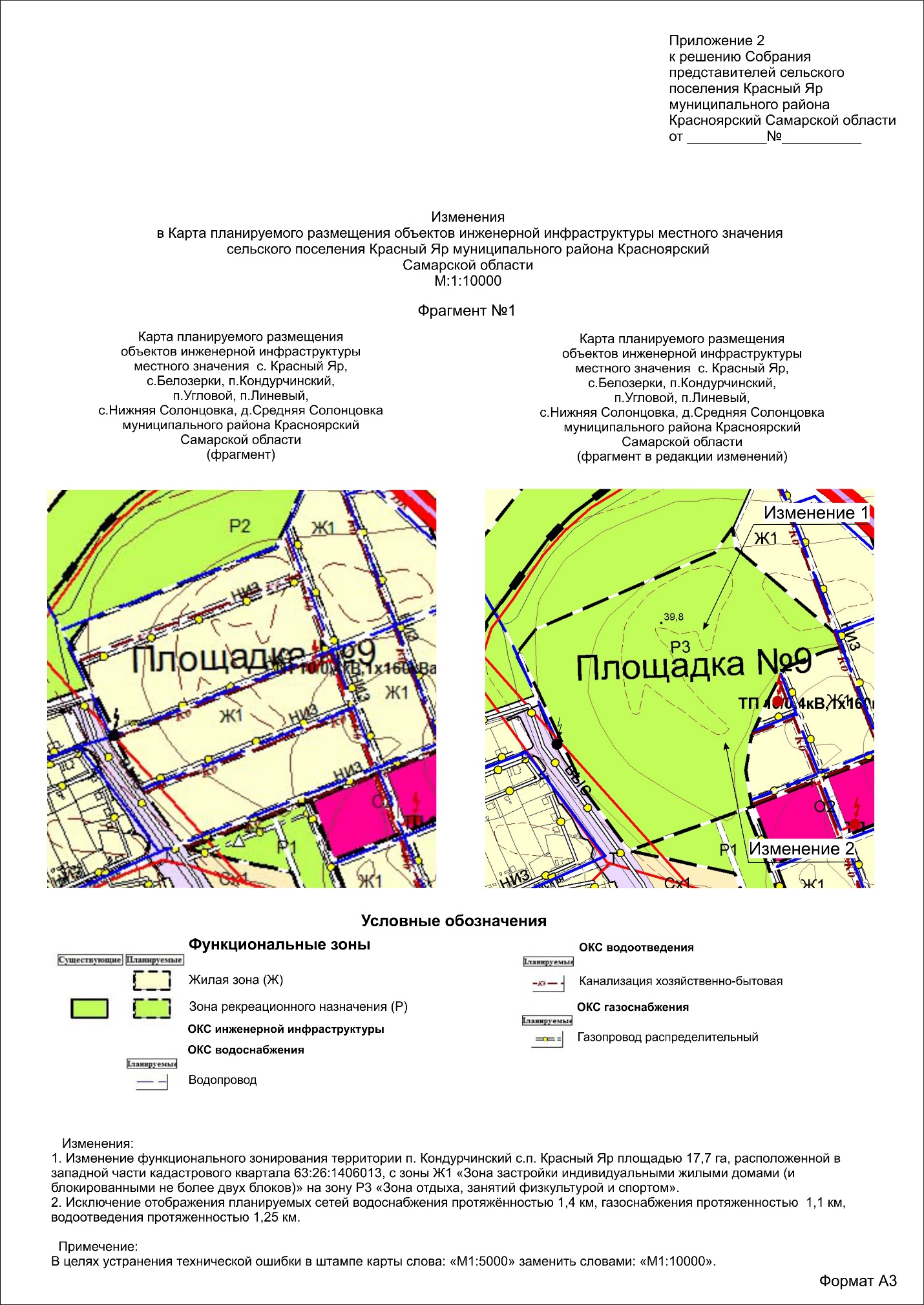 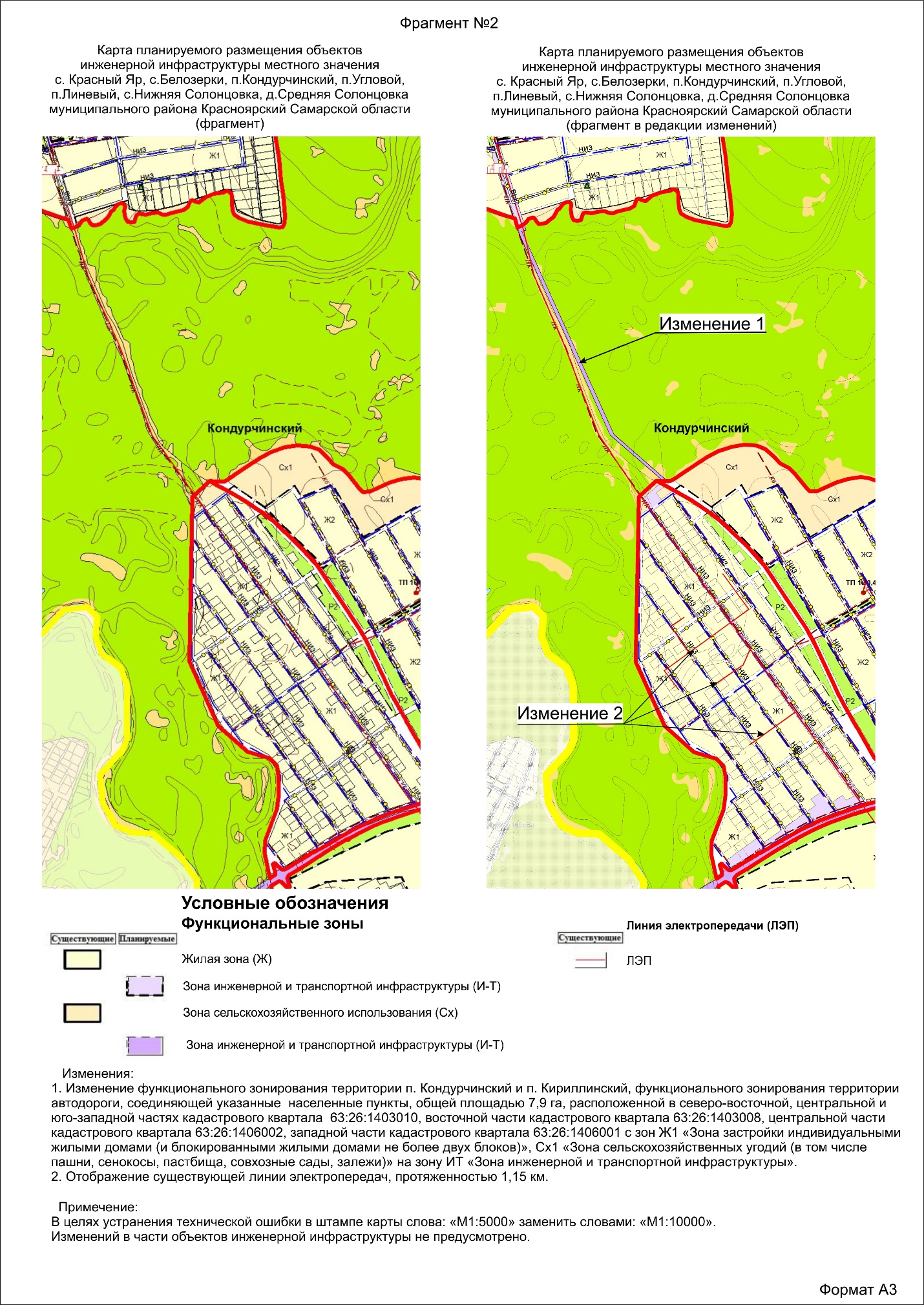 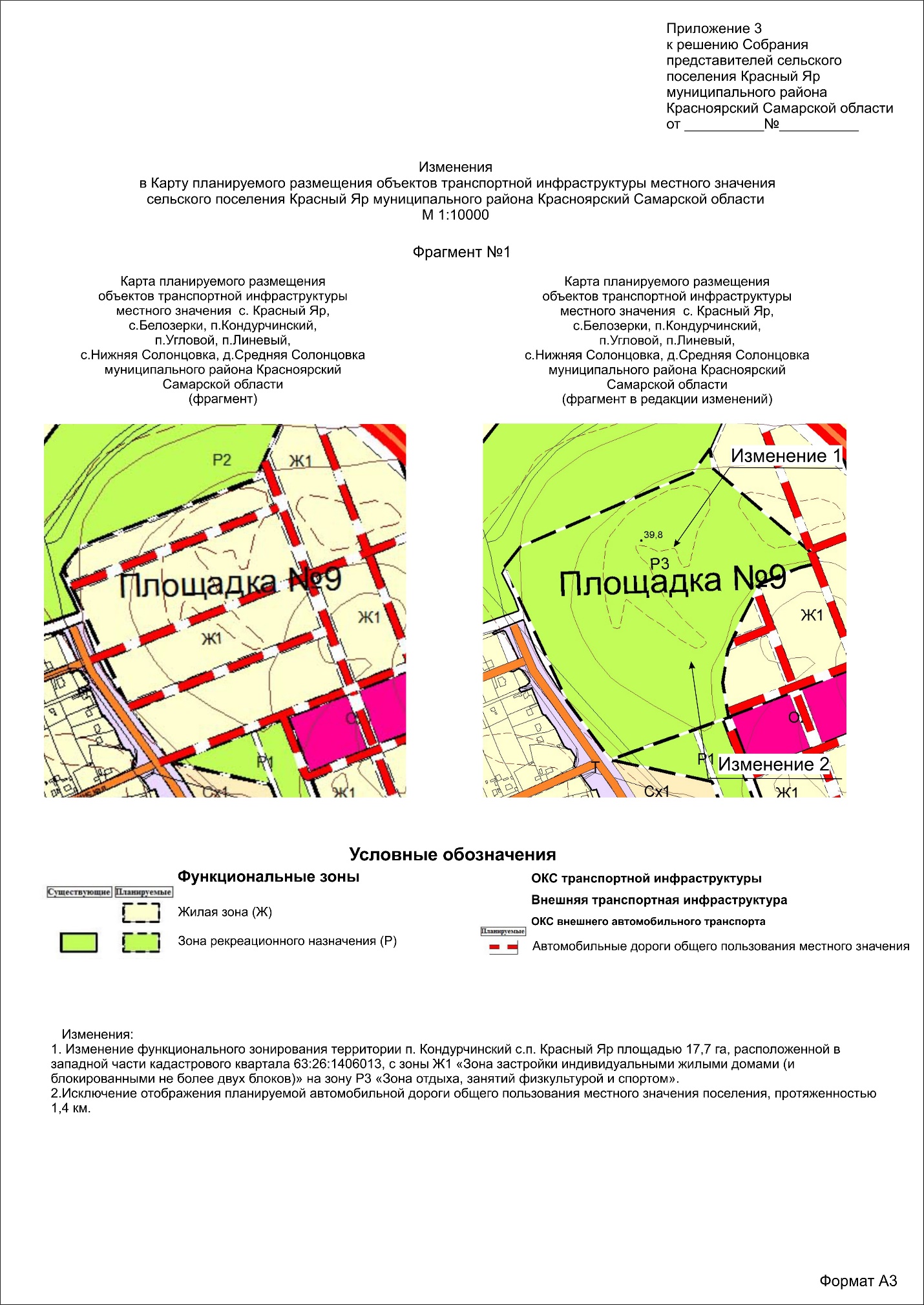 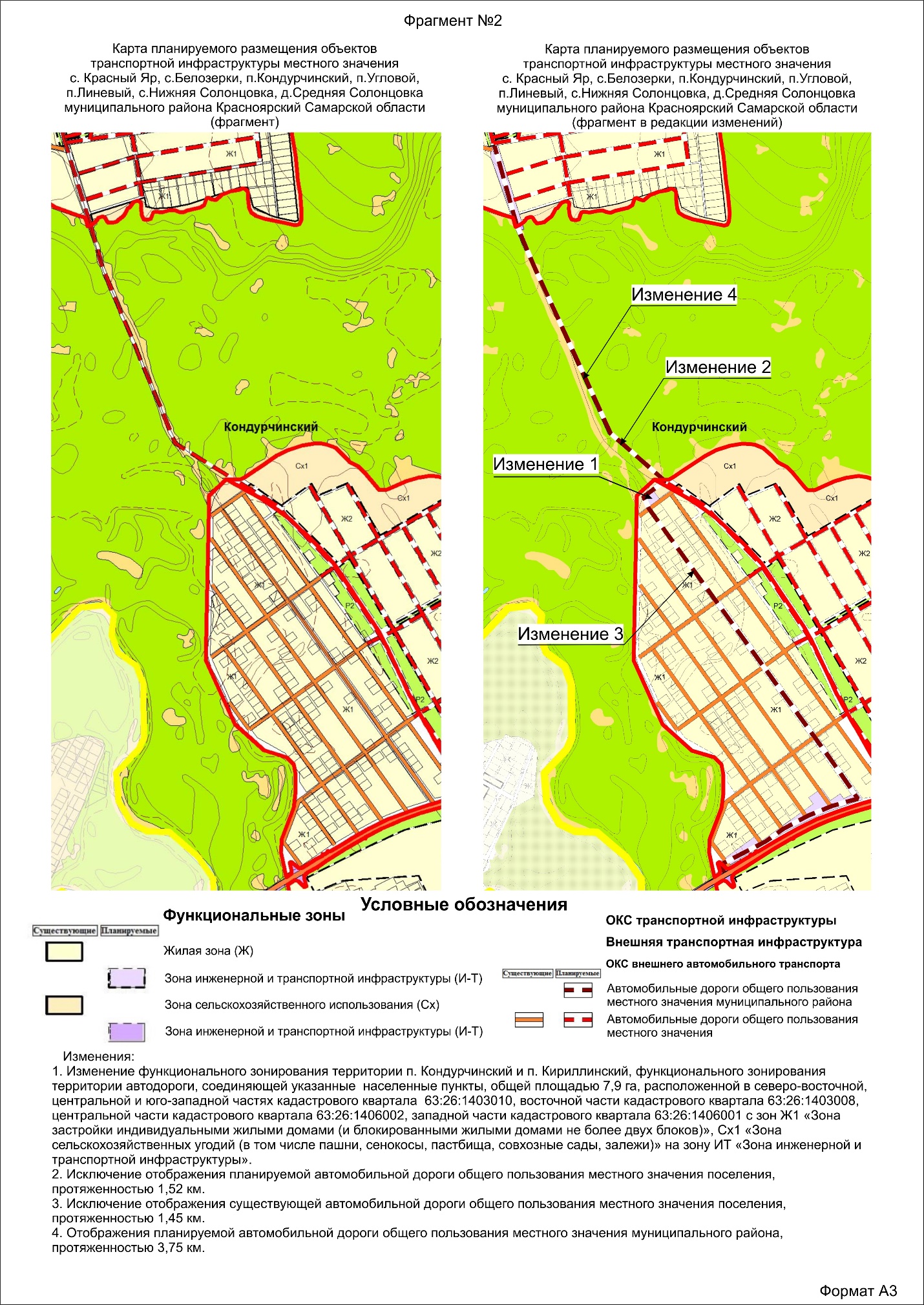 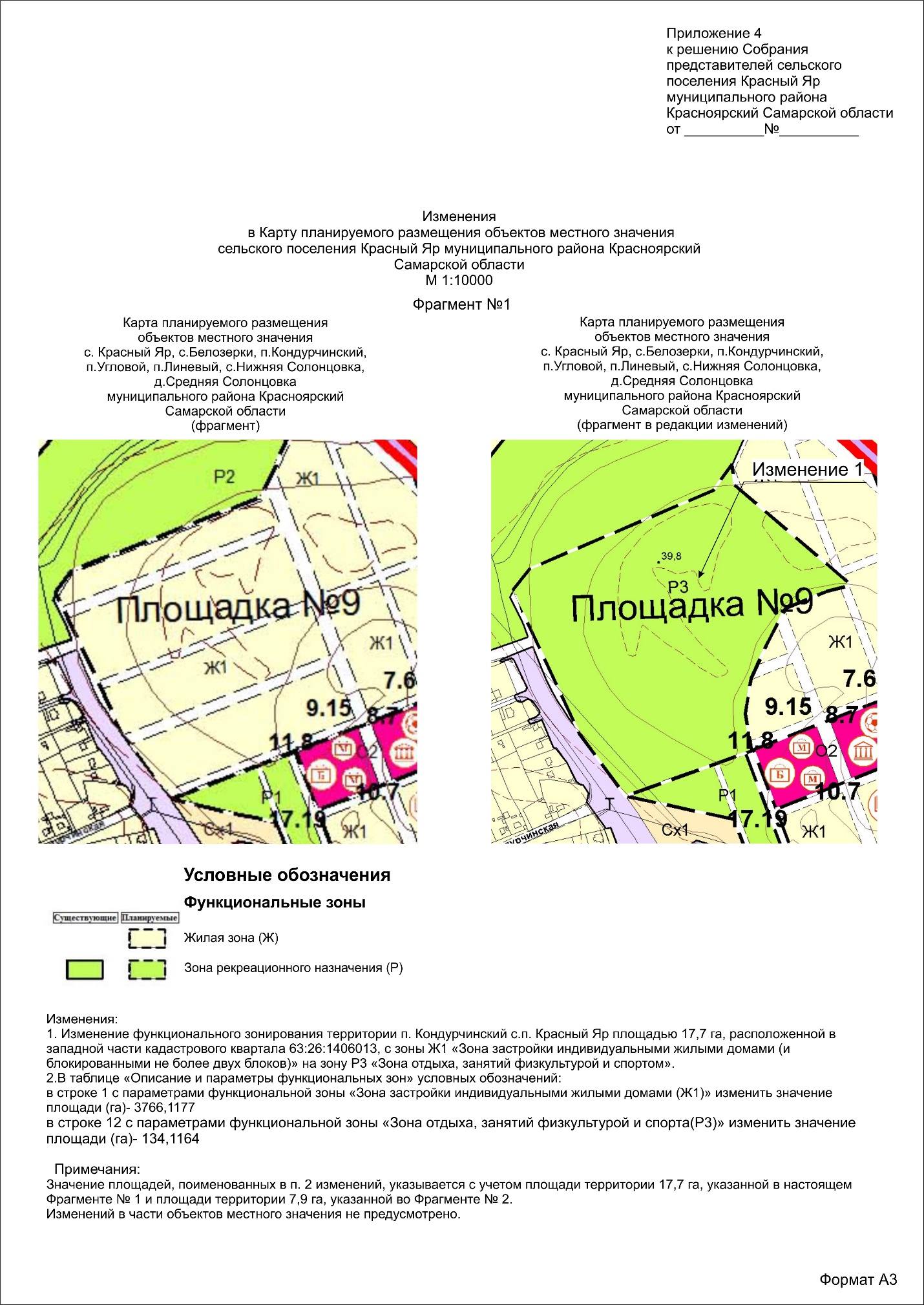 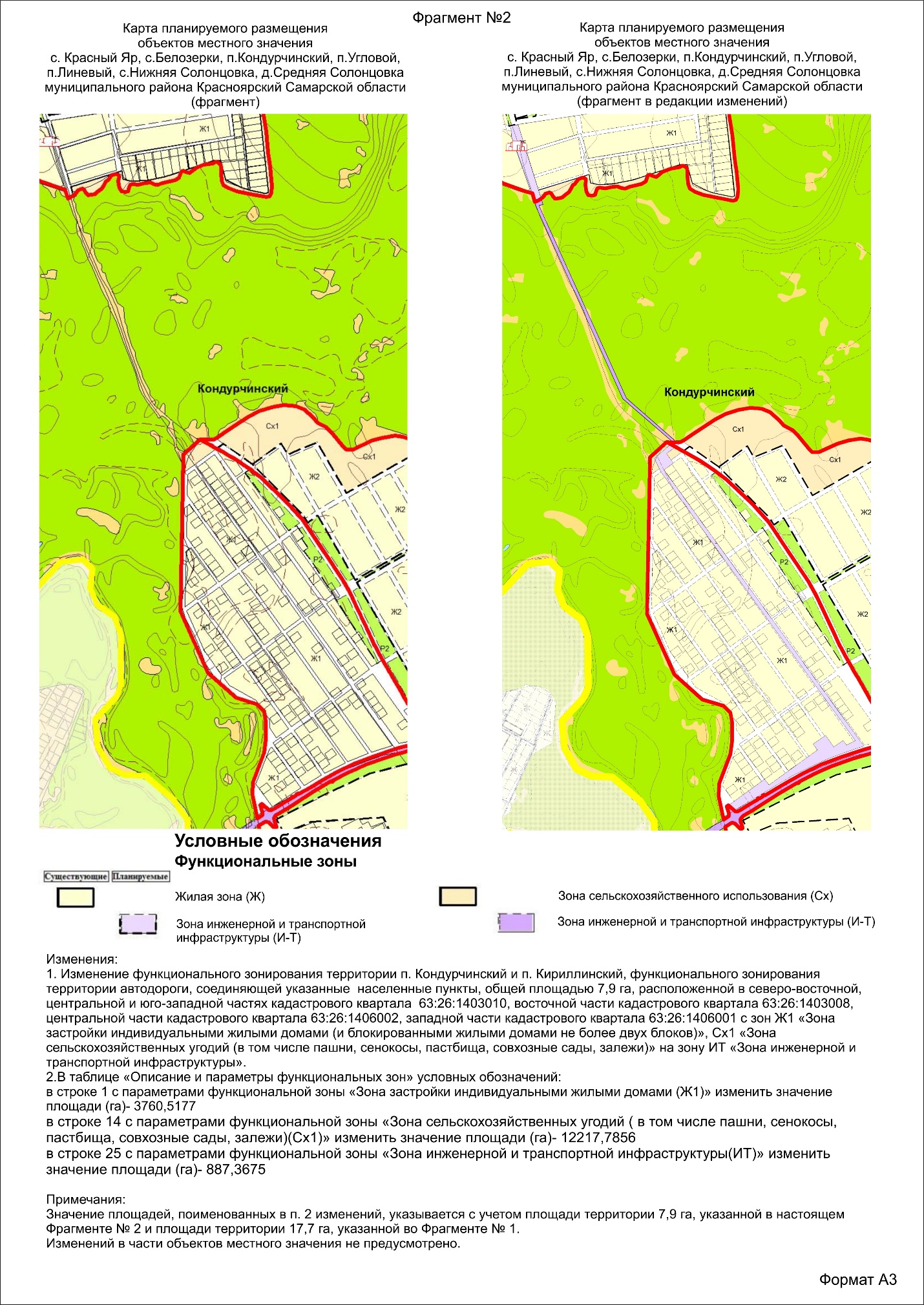 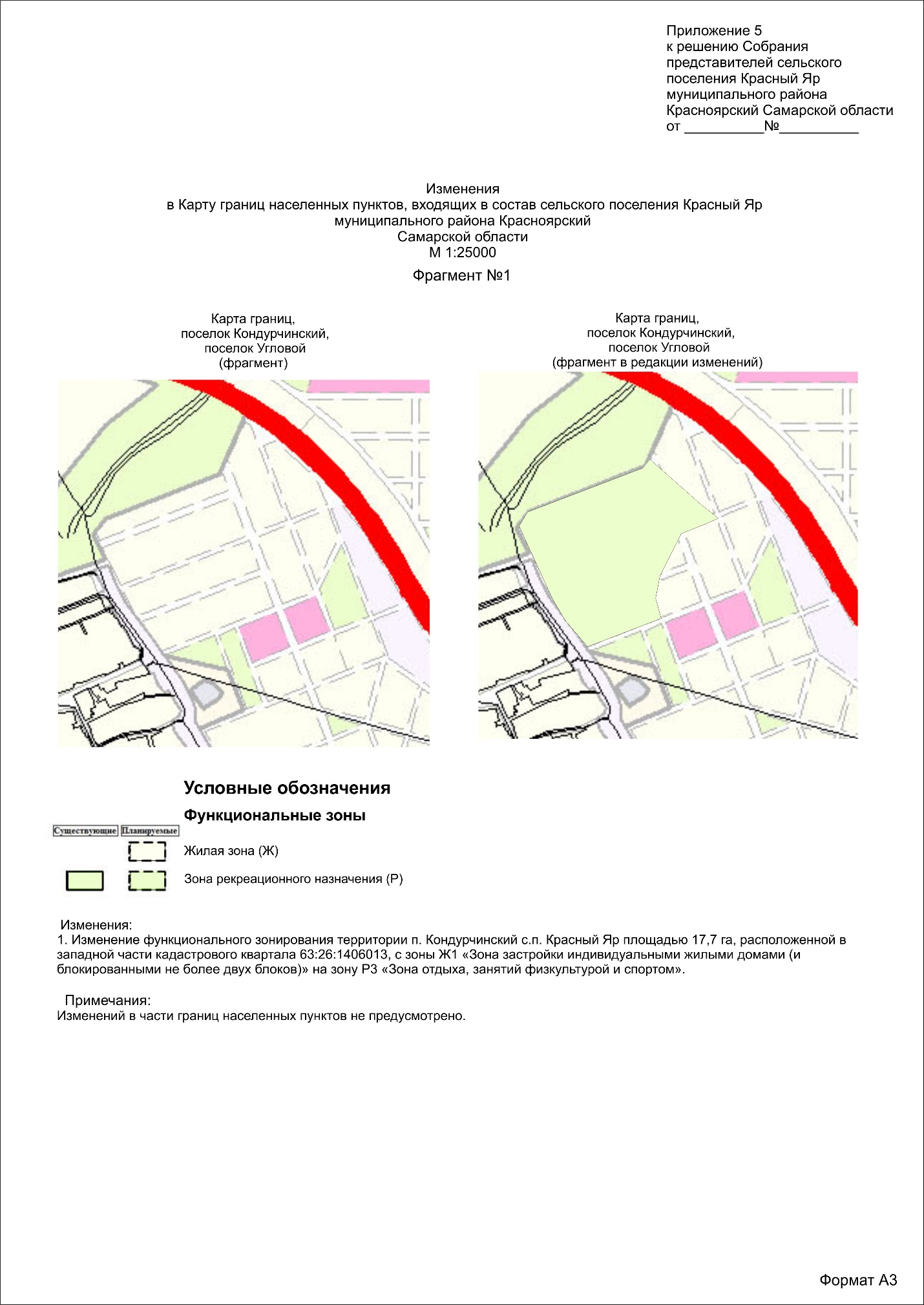 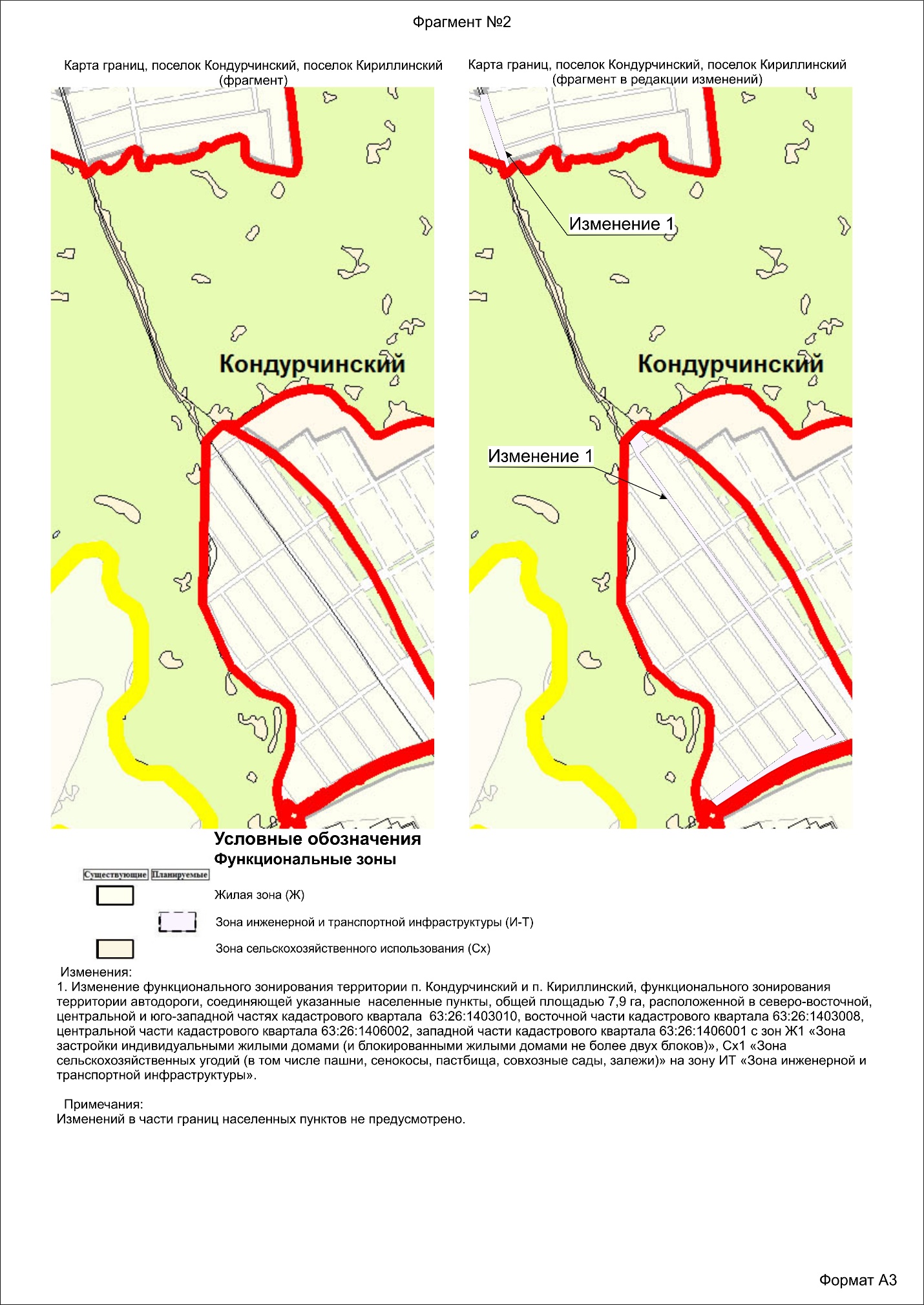 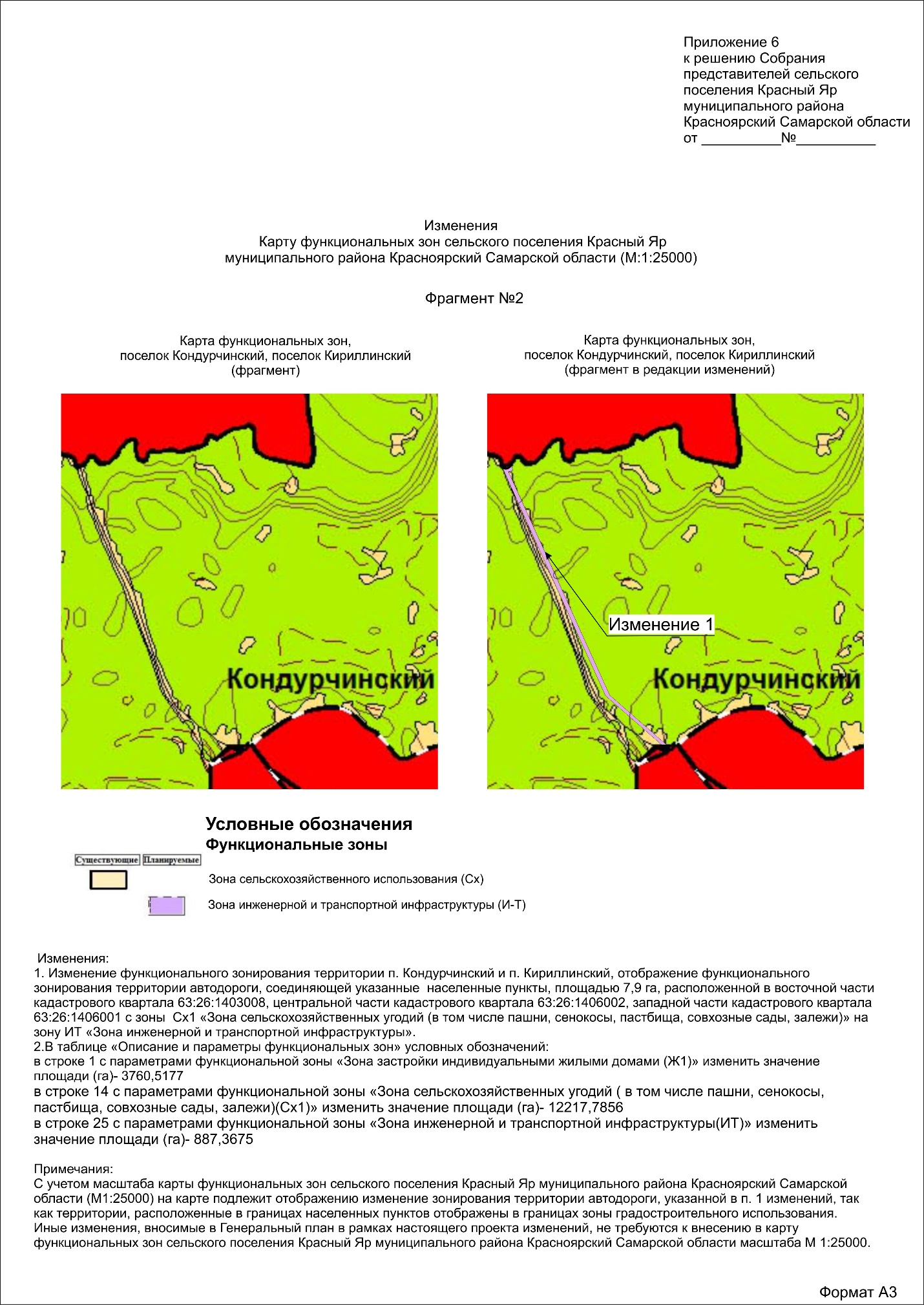 Председатель Собрания представителей сельского поселения Красный Яр муниципального района Красноярский Самарской области _______________ А.С. ЕриловГлава сельского поселенияКрасный Ярмуниципального районаКрасноярский Самарской области_______________ А.Г. Бушов